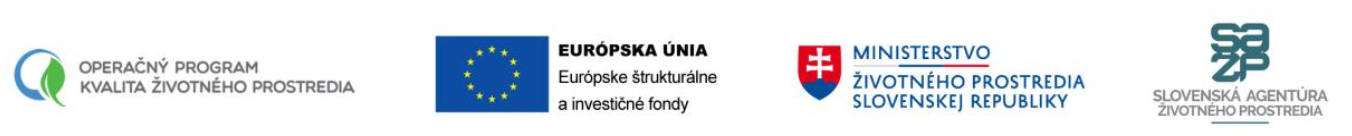 Názov projektu : 	Predchádzanie vzniku biologicky rozložiteľného komunálneho odpadu na území Dolných KysúcKód projektu v ITMS 2014+ : 	310011L391Miesto realizácie projektu : 	Dolný Vadičov, Lopušné Pažite, Ochodnica, Povina, Radoľa, Rudina, Rudinka, Rudinská, SnežnicaZmluvná výška NFP: 			187 183,25 EURČasová realizácia projektu: 		2018 – 2019Cieľom predloženého projektu je predchádzanie vzniku biologicky rozložiteľného komunálneho odpadu na území obcí Dolných Kysúc.Predmetom projektu:nákup 1515 ks kompostérov o objeme 1050 litrov pre domácnostinákup 45 ks kompostérov o objeme 1050 litrov na verejné priestranstvá.Obstaranie kompostérov sa realizuje s cieľom predchádzania vzniku BRKO z domácností a zo záhrad a parkov vrátane odpadu z cintorínov, ktoré sú vo vlastníctve obcí.Za účelom nákupu kompostérov obce zrealizovali podrobnú analýzu potreby kompostérov s ohľadom na veľkosť zelených plôch a počet členov domácnostíDruh projektu:  dopytovo orientovaný projektProjekt je spolufinancovaný Európskou úniou www.op-kzp.sk